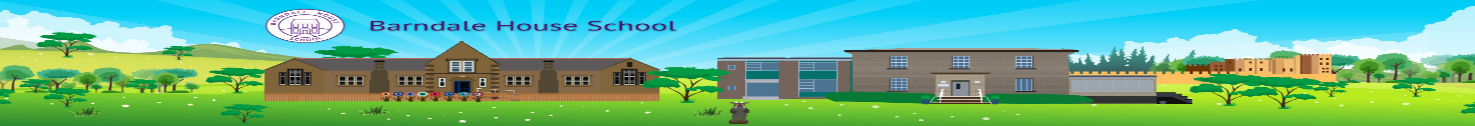 ‘What I learn today, Prepares me for tomorrow.’Dear Parent / Carer,Barndale Residential ProvisionIndidivual Records.Within the residential provision as part of the Safeguarding legislation we are obliged to have parental consent for your child to participate in activities, recieve medical attention and so on.Please could I ask you to complete the parental consent forms enclosed and return them to us as soon as possible.Pocket MoneyAs part of the residential activities and the development of interpersonal skills the young people often go down into Alnwick shopping. If your child would like to bring in pocket money please could you enclose the money in the small brown envelopes provided. May we ask that you send in no more than £5.00 per week.ActivtiesAs part of the residenital activities timetable the young people participate in a wide range of activites and social opportunitys that are subsidised by the residenital provision.Fire Evacuation ProceduresIt is not unusal for the fire alarms to be activivated throughout the evening and a full evacuation to take place. To ensure the safety and comfort of all young people residing please may we ask that you child always has appropriate sleepwear with them including a dressing gown and slippers.We have an active evacuation plan in place and these items prevent the young people from being cold whilst outside waiting for the fire service to arrive.Individual Clothing Inlcuding Personal ItemsPlease could you ensure that all items of your childs clothing are labelled clearly with their name or intials, this helps to prevent your childs clothing going missing or the incorrect items being sent home. Could we also take this opportuntiy to suggest that your child brings in a casual set of clothes that they may change into after school. As part of the residential activities we often go to play parks, beach and various locations where your child takes part in physical activity. This ensures the comfort of your child and also prevents thier unifrom from being damaged.If your child brings any personal items whilst residing overnight please could you ensure they are also clearly labelled and that staff are aware of what they have with them. (example, phones, handconsoles etc)Essential list of items for residing overnight:A spare set of uniformAppropriate sleep wear – essential.Dressing gown (or a fleece/hoodie) - essentialSlippers (or indoor shoes) - essentialSet of causal clothing.Toiletry bag with essential hygiene items (shampoo, shower gel, toothbrush, toothpaste, sanitary wear, etc)Aerosols – as part of our health and safety regulations we are not permitted to have aerosols in the residential building. Please could you ensure that your child brings roll on or pump action deoderant.MedicationAny medication that a young person requires whilst residing overnight needs to have a pharmacy label that clearly identifys the drug, its strength, expiry date and the child/young person’s name. If a drugs name and or its strength cannot be established, it will not be administered until clarification has been sought.If your child requires any medicatoin whilst residing overnight please complete the following attached forms:Administration of medication to pupils agreement between parents and schoolSchool indidivual health care plan for a pupil with medical needsMany ThanksKatrina GreenHead of Care